Part 3: Proposer and supporting signatories: 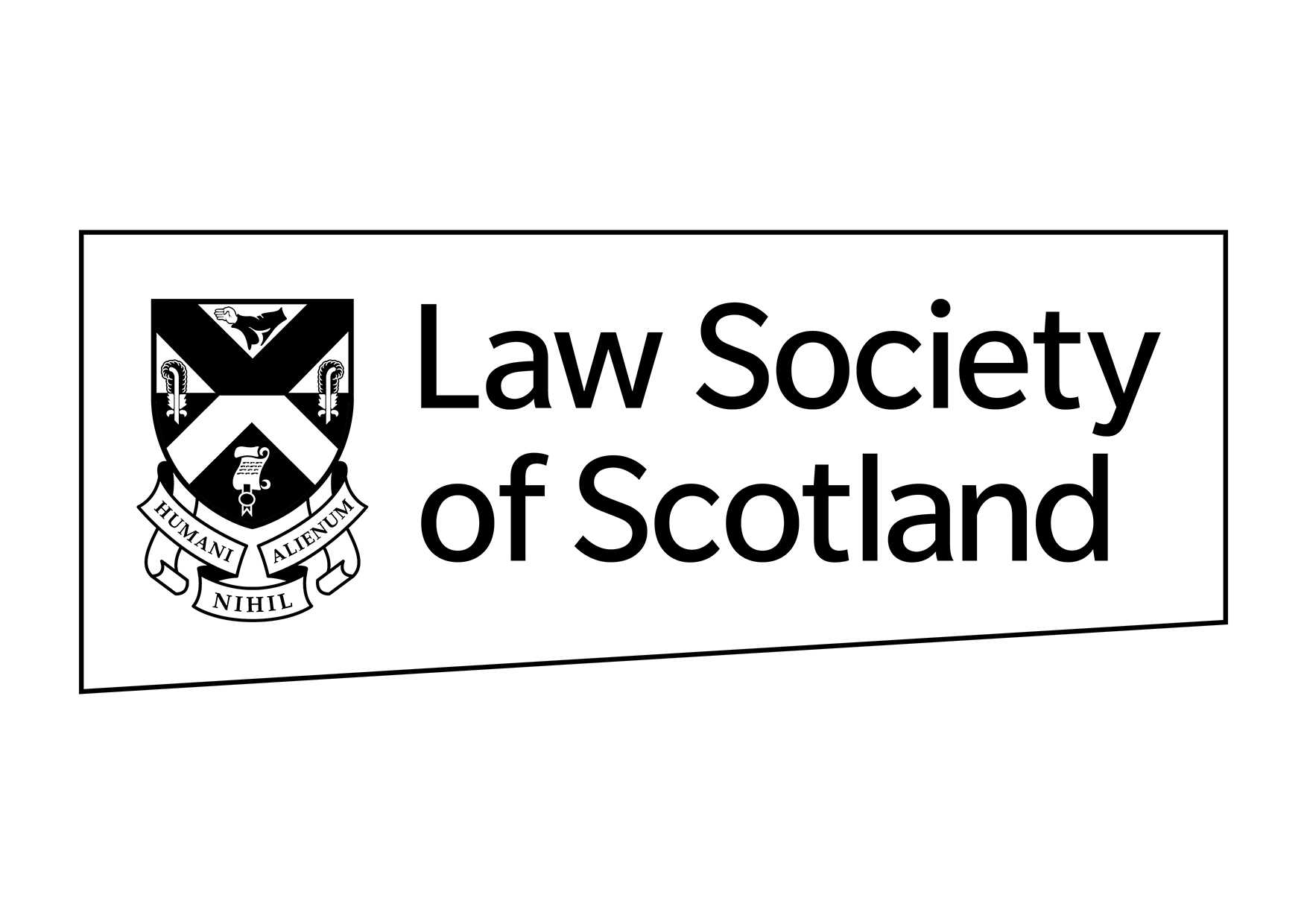 Creation of Specialisation Application FormCreation of Specialisation Application FormCreation of Specialisation Application FormCreation of Specialisation Application FormCreation of Specialisation Application FormCreation of Specialisation Application FormCreation of Specialisation Application FormCreation of Specialisation Application FormCreation of Specialisation Application FormCreation of Specialisation Application FormCreation of Specialisation Application FormCreation of Specialisation Application FormCreation of Specialisation Application FormCreation of Specialisation Application FormCreation of Specialisation Application FormCreation of Specialisation Application FormPlease read the accompanying protocol before completion Once complete please submit the form by email to specialistaccreditation@lawscot.org.uk When saving your completed application, please do not enable macros in the document as this will delay email delivery of the completed application.   Please read the accompanying protocol before completion Once complete please submit the form by email to specialistaccreditation@lawscot.org.uk When saving your completed application, please do not enable macros in the document as this will delay email delivery of the completed application.   Please read the accompanying protocol before completion Once complete please submit the form by email to specialistaccreditation@lawscot.org.uk When saving your completed application, please do not enable macros in the document as this will delay email delivery of the completed application.   Please read the accompanying protocol before completion Once complete please submit the form by email to specialistaccreditation@lawscot.org.uk When saving your completed application, please do not enable macros in the document as this will delay email delivery of the completed application.   Please read the accompanying protocol before completion Once complete please submit the form by email to specialistaccreditation@lawscot.org.uk When saving your completed application, please do not enable macros in the document as this will delay email delivery of the completed application.   Please read the accompanying protocol before completion Once complete please submit the form by email to specialistaccreditation@lawscot.org.uk When saving your completed application, please do not enable macros in the document as this will delay email delivery of the completed application.   Please read the accompanying protocol before completion Once complete please submit the form by email to specialistaccreditation@lawscot.org.uk When saving your completed application, please do not enable macros in the document as this will delay email delivery of the completed application.   Please read the accompanying protocol before completion Once complete please submit the form by email to specialistaccreditation@lawscot.org.uk When saving your completed application, please do not enable macros in the document as this will delay email delivery of the completed application.   Please read the accompanying protocol before completion Once complete please submit the form by email to specialistaccreditation@lawscot.org.uk When saving your completed application, please do not enable macros in the document as this will delay email delivery of the completed application.   Please read the accompanying protocol before completion Once complete please submit the form by email to specialistaccreditation@lawscot.org.uk When saving your completed application, please do not enable macros in the document as this will delay email delivery of the completed application.   Please read the accompanying protocol before completion Once complete please submit the form by email to specialistaccreditation@lawscot.org.uk When saving your completed application, please do not enable macros in the document as this will delay email delivery of the completed application.   Please read the accompanying protocol before completion Once complete please submit the form by email to specialistaccreditation@lawscot.org.uk When saving your completed application, please do not enable macros in the document as this will delay email delivery of the completed application.   Please read the accompanying protocol before completion Once complete please submit the form by email to specialistaccreditation@lawscot.org.uk When saving your completed application, please do not enable macros in the document as this will delay email delivery of the completed application.   Please read the accompanying protocol before completion Once complete please submit the form by email to specialistaccreditation@lawscot.org.uk When saving your completed application, please do not enable macros in the document as this will delay email delivery of the completed application.   Please read the accompanying protocol before completion Once complete please submit the form by email to specialistaccreditation@lawscot.org.uk When saving your completed application, please do not enable macros in the document as this will delay email delivery of the completed application.   Part 1: General InformationPart 1: General InformationPart 1: General InformationPart 1: General InformationPart 1: General Information1.Name of proposed specialismName of proposed specialismName of proposed specialismName of proposed specialism2.Full name of Proposer Full name of Proposer Full name of Proposer 3.Business nameBusiness nameBusiness namePostal addressPostal addressPostal addressLegal PostLegal PostTelephone No:Telephone No:Telephone No:E-mail:E-mail:4.Address for correspondence, if different from above.Address for correspondence, if different from above.Address for correspondence, if different from above.Address for correspondence, if different from above.Address for correspondence, if different from above.Address for correspondence, if different from above.5.Year of receiving your first unrestricted practising certificate as a solicitor in ScotlandYear of receiving your first unrestricted practising certificate as a solicitor in ScotlandYear of receiving your first unrestricted practising certificate as a solicitor in ScotlandYear of receiving your first unrestricted practising certificate as a solicitor in ScotlandYear of receiving your first unrestricted practising certificate as a solicitor in ScotlandYear of receiving your first unrestricted practising certificate as a solicitor in ScotlandYear of receiving your first unrestricted practising certificate as a solicitor in Scotland6.What is your present position (e.g. principal, associate, assistant, in-house lawyer)What is your present position (e.g. principal, associate, assistant, in-house lawyer)What is your present position (e.g. principal, associate, assistant, in-house lawyer)What is your present position (e.g. principal, associate, assistant, in-house lawyer)What is your present position (e.g. principal, associate, assistant, in-house lawyer)What is your present position (e.g. principal, associate, assistant, in-house lawyer)What is your present position (e.g. principal, associate, assistant, in-house lawyer)What is your present position (e.g. principal, associate, assistant, in-house lawyer)What is your present position (e.g. principal, associate, assistant, in-house lawyer)What is your present position (e.g. principal, associate, assistant, in-house lawyer)What is your present position (e.g. principal, associate, assistant, in-house lawyer)What is your present position (e.g. principal, associate, assistant, in-house lawyer)What is your present position (e.g. principal, associate, assistant, in-house lawyer)What is your present position (e.g. principal, associate, assistant, in-house lawyer)Part 2:  Details of the proposed specialism Part 2:  Details of the proposed specialism Part 2:  Details of the proposed specialism Part 2:  Details of the proposed specialism Part 2:  Details of the proposed specialism Part 2:  Details of the proposed specialism 7.Describe and define the nature and extent of the proposed area of specialisation. – if necessary, please detail on attach a paper apart.Describe and define the nature and extent of the proposed area of specialisation. – if necessary, please detail on attach a paper apart.Describe and define the nature and extent of the proposed area of specialisation. – if necessary, please detail on attach a paper apart.Describe and define the nature and extent of the proposed area of specialisation. – if necessary, please detail on attach a paper apart.Describe and define the nature and extent of the proposed area of specialisation. – if necessary, please detail on attach a paper apart.Describe and define the nature and extent of the proposed area of specialisation. – if necessary, please detail on attach a paper apart.Describe and define the nature and extent of the proposed area of specialisation. – if necessary, please detail on attach a paper apart.Describe and define the nature and extent of the proposed area of specialisation. – if necessary, please detail on attach a paper apart.Describe and define the nature and extent of the proposed area of specialisation. – if necessary, please detail on attach a paper apart.Describe and define the nature and extent of the proposed area of specialisation. – if necessary, please detail on attach a paper apart.8. Define why this area sits apart from other areas of law/specialisation – if necessary, please detail on and attach a paper apart.  Define why this area sits apart from other areas of law/specialisation – if necessary, please detail on and attach a paper apart.  Define why this area sits apart from other areas of law/specialisation – if necessary, please detail on and attach a paper apart.  Define why this area sits apart from other areas of law/specialisation – if necessary, please detail on and attach a paper apart.  Define why this area sits apart from other areas of law/specialisation – if necessary, please detail on and attach a paper apart.  Define why this area sits apart from other areas of law/specialisation – if necessary, please detail on and attach a paper apart.  Define why this area sits apart from other areas of law/specialisation – if necessary, please detail on and attach a paper apart.  Define why this area sits apart from other areas of law/specialisation – if necessary, please detail on and attach a paper apart.  Define why this area sits apart from other areas of law/specialisation – if necessary, please detail on and attach a paper apart.  Define why this area sits apart from other areas of law/specialisation – if necessary, please detail on and attach a paper apart. 9.Approximate number of solicitors practising in this area of law/specialisation (and, where possible, approximate interest from that group who would be interested in becoming specialists)Approximate number of solicitors practising in this area of law/specialisation (and, where possible, approximate interest from that group who would be interested in becoming specialists)Approximate number of solicitors practising in this area of law/specialisation (and, where possible, approximate interest from that group who would be interested in becoming specialists)Approximate number of solicitors practising in this area of law/specialisation (and, where possible, approximate interest from that group who would be interested in becoming specialists)Approximate number of solicitors practising in this area of law/specialisation (and, where possible, approximate interest from that group who would be interested in becoming specialists)Approximate number of solicitors practising in this area of law/specialisation (and, where possible, approximate interest from that group who would be interested in becoming specialists)Approximate number of solicitors practising in this area of law/specialisation (and, where possible, approximate interest from that group who would be interested in becoming specialists)Approximate number of solicitors practising in this area of law/specialisation (and, where possible, approximate interest from that group who would be interested in becoming specialists)Approximate number of solicitors practising in this area of law/specialisation (and, where possible, approximate interest from that group who would be interested in becoming specialists)Approximate number of solicitors practising in this area of law/specialisation (and, where possible, approximate interest from that group who would be interested in becoming specialists)10.Approximate number of matters/transactions per annum in this area of law/specialisation (if known)Approximate number of matters/transactions per annum in this area of law/specialisation (if known)Approximate number of matters/transactions per annum in this area of law/specialisation (if known)Approximate number of matters/transactions per annum in this area of law/specialisation (if known)Approximate number of matters/transactions per annum in this area of law/specialisation (if known)Approximate number of matters/transactions per annum in this area of law/specialisation (if known)Approximate number of matters/transactions per annum in this area of law/specialisation (if known)Approximate number of matters/transactions per annum in this area of law/specialisation (if known)Approximate number of matters/transactions per annum in this area of law/specialisation (if known)Approximate number of matters/transactions per annum in this area of law/specialisation (if known)11.Where relevant, an approximate value in fees or notional fees per annum in this area of law/specialisation (if known).Where relevant, an approximate value in fees or notional fees per annum in this area of law/specialisation (if known).Where relevant, an approximate value in fees or notional fees per annum in this area of law/specialisation (if known).Where relevant, an approximate value in fees or notional fees per annum in this area of law/specialisation (if known).Where relevant, an approximate value in fees or notional fees per annum in this area of law/specialisation (if known).Where relevant, an approximate value in fees or notional fees per annum in this area of law/specialisation (if known).Where relevant, an approximate value in fees or notional fees per annum in this area of law/specialisation (if known).Where relevant, an approximate value in fees or notional fees per annum in this area of law/specialisation (if known).Where relevant, an approximate value in fees or notional fees per annum in this area of law/specialisation (if known).Where relevant, an approximate value in fees or notional fees per annum in this area of law/specialisation (if known).12. Details of 6 signatories (including the proposer who declare they are willing to support the creation of a specialisation in this area if it is accepted.  All 6 parties should submit a brief CVGDPR, Data Protection Act 2018. For information about how we use your personal data see our privacy policy at www.lawscot.org.uk. Fees and Practice Rules see www.lawscot.org.ukDetails of 6 signatories (including the proposer who declare they are willing to support the creation of a specialisation in this area if it is accepted.  All 6 parties should submit a brief CVGDPR, Data Protection Act 2018. For information about how we use your personal data see our privacy policy at www.lawscot.org.uk. Fees and Practice Rules see www.lawscot.org.uk(1)Proposer:				Proposer:				Signature:Date: Co-signatoriesCo-signatories(2)Co-signatory:				Co-signatory:				Profession/nature of interestProfession/nature of interestEligible to become an accredited specialist?          Yes/noAddressAddressSignature                                                                Date(3)Co-signatory:				Co-signatory:				Profession/nature of interest:Profession/nature of interest:Eligible to become an accredited specialist? Eligible to become an accredited specialist? Address:Address:SignatureDate:(4)Co-signatory:				Co-signatory:				Profession/nature of interest:Profession/nature of interest:Eligible to become an accredited specialist? Yes/noAddressAddressSignatureDate(e)Co-signatory:				Co-signatory:				Profession/nature of interest:Profession/nature of interest:Eligible to become an accredited specialist? Yes/NoAddress: Address: Signature:Date: (f)Co-signatory:				Co-signatory:				Profession/nature of interest:Profession/nature of interest:Eligible to become an accredited specialist? Yes/noAddress:Address:SignatureDate: